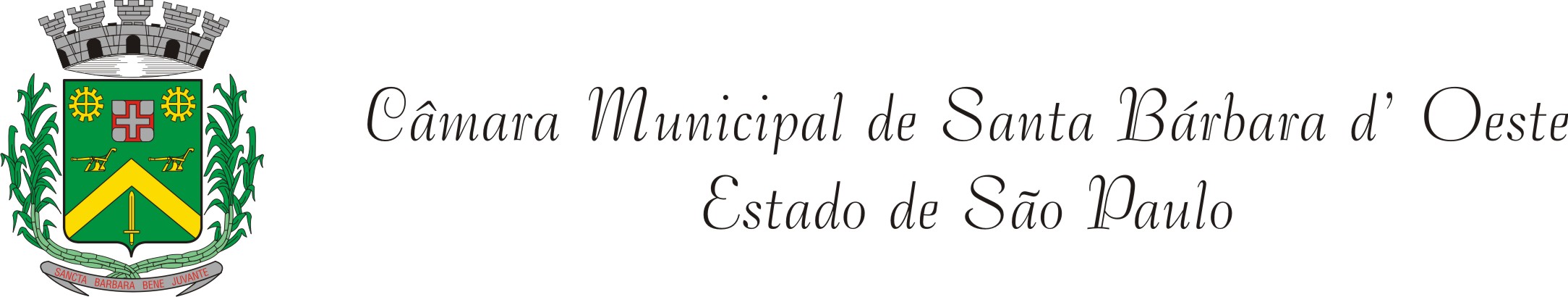  REQUERIMENTO Nº         /13           	 Licença para missão temporária (viagem).     Requer licença ao Plenário, com base no inciso I.     do artigo 13 da LOM, para desempenhar missão       temporária, de caráter transitório, de interesse do      Município.                    		Considerando-se que, o vereador Ducimar de Jesus Cardoso, estará sexta feira dia 10 de Maio de 2013, no Instituto Agrônomo de Campinas - IAC no Município de Campinas, tratando de assuntos pertinentes ao Município de Santa Bárbara d’Oeste.			REQUEIRO, na forma regimental, licença ao Plenário para desempenhar missão temporária, de caráter transitório, de interesse do Município (inciso I do artigo 13 da LOM), no(s) dia(s) 10/05/2013, em Campinas, SP, a partir das 14:00 h, conforme justificativa explicitada acima e condições abaixo:Custeio da missão pela Câmara: (X) sim  (  ) não             Quais: 	- Alimentação.....: (X) sim   (   ) não	- Transporte........: (X) sim   (   ) não- Hospedagem....: (  ) sim    (X) nãoDocumentos anexados:(    ) Requisição de uso de veículo oficial;(   ) Requisição de adiantamento para pequenas despesas e pronto pagamento (Lei nº 1822/89);(    ) Outros (especificar): _________________________________________________ 		  		          Plenário “Dr. Tancredo Neves”, em 09 de Maio de 2013._________________________________DUCIMAR DE JESUS CARDOSO“KADU GARÇOM”- Vereador-